LIGUE SPORT ADAPTE NOUVELLE-AQUITAINE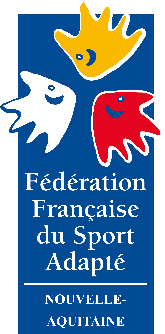 Zone Nord-OuestMaison des Sports,6 allée Jean Monnet – Bât C3 - 86000 POITIERSTel : 06.87.90.61.45E-mail : emilie.lebert.lsana@gmail.comPoitiers le 24 septembre 2018,Mesdames, Messieurs les Responsables des Associations du Sport Adapté de la Nouvelle-Aquitaine
En partenariat avec le Club de Pétanque Mirebalaise, la Ligue Sport Adapté de la Nouvelle-Aquitaine organise le:
CHAMPIONNAT de ZONE NORD-OUEST DE PETANQUE SENIORS (J1)TOUTES CLASSESLe SAMEDI 20 OCTOBRE 2018Boulodrome Boulevard Foulques Nerra(parking du Leader Price)86 110 MIREBEAUPROGRAMME SPORTIF09H00 		Accueil des sportifs, inscription et contrôle des licences09H45		Début de la compétition12H00	Repas (buvette ou pique-nique)13H00 		Reprise de la compétition15H30		Fin des épreuves et remise des récompenses
CONDITIONS D’INSCRIPTIONS Les Licences 2018/2019 devront être à jour (classification) et présentées à la table d’inscription.Les clubs doivent prévoir (au moins) un accompagnateur pour l’arbitrage.Les équipes ne pourront pas être changées sur l’ensemble du championnat.Obligation de participer à 2 journées minimum pour pouvoir se qualifier pour le championnat régional.RESTAURATIONUne buvette avec restauration froide et chaude sera ouverte durant la journéePour celles et ceux ne souhaitant pas acheter leurs repas sur place, merci d'apporter votre pique-nique.
Contact responsable zone Nord-Ouest pétanque : Mathieu RENIER : 06.86.22.13.76
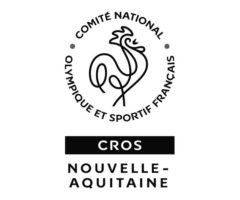 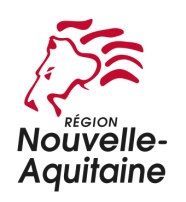 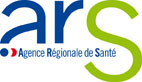 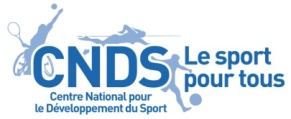 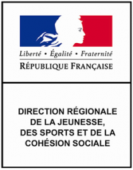 LIGUE SPORT ADAPTE NOUVELLE-AQUITAINEZone Nord-OuestMaison des Sports,6 allée Jean Monnet – Bât C3 - 86000 POITIERSTel : 06.87.90.61.45E-mail : emilie.lebert.lsana@gmail.comFICHE D’ENGAGEMENT
PETANQUE à MIREBEAU – SAMEDI 20 OCTOBRE 2018A renvoyer avant le 12 octobre 2018LIGUE SPORT ADAPTE NOUVELLE-AQUITAINEZone Nord-OuestMaison des Sports,6 allée Jean Monnet – Bât C3 - 86000 POITIERSTel : 06.87.90.61.45E-mail : emilie.lebert.lsana@gmail.comFICHE D’ENGAGEMENT
PETANQUE à MIREBEAU – SAMEDI 20 OCTOBRE 2018A renvoyer avant le 12 octobre 2018LIGUE SPORT ADAPTE NOUVELLE-AQUITAINEZone Nord-OuestMaison des Sports,6 allée Jean Monnet – Bât C3 - 86000 POITIERSTel : 06.87.90.61.45E-mail : emilie.lebert.lsana@gmail.comFICHE D’ENGAGEMENT
PETANQUE à MIREBEAU – SAMEDI 20 OCTOBRE 2018A renvoyer avant le 12 octobre 2018LIGUE SPORT ADAPTE NOUVELLE-AQUITAINEZone Nord-OuestMaison des Sports,6 allée Jean Monnet – Bât C3 - 86000 POITIERSTel : 06.87.90.61.45E-mail : emilie.lebert.lsana@gmail.comFICHE D’ENGAGEMENT
PETANQUE à MIREBEAU – SAMEDI 20 OCTOBRE 2018A renvoyer avant le 12 octobre 2018LIGUE SPORT ADAPTE NOUVELLE-AQUITAINEZone Nord-OuestMaison des Sports,6 allée Jean Monnet – Bât C3 - 86000 POITIERSTel : 06.87.90.61.45E-mail : emilie.lebert.lsana@gmail.comFICHE D’ENGAGEMENT
PETANQUE à MIREBEAU – SAMEDI 20 OCTOBRE 2018A renvoyer avant le 12 octobre 2018LIGUE SPORT ADAPTE NOUVELLE-AQUITAINEZone Nord-OuestMaison des Sports,6 allée Jean Monnet – Bât C3 - 86000 POITIERSTel : 06.87.90.61.45E-mail : emilie.lebert.lsana@gmail.comFICHE D’ENGAGEMENT
PETANQUE à MIREBEAU – SAMEDI 20 OCTOBRE 2018A renvoyer avant le 12 octobre 2018N° d’affiliationet nom de l’AssociationAccompagnateurN° licence FFSATéléphoneNom Accompagnateur arbitrageChampionnat tête à tête ABChampionnat tête à tête ABN° LicenceJoueurNom, prénomN° d’affiliationet nom de l’AssociationAccompagnateurN° licence FFSATéléphoneNom Accompagnateur arbitrageChampionnat doublettes BC/BCChampionnat doublettes BC/BCN° LicenceJoueur 1Nom, prénomLicenceJoueur 2Nom, prénomLicenceN° d’affiliationet nom de l’AssociationAccompagnateurN° licence FFSATéléphoneNom Accompagnateur arbitrageChampionnat doublettes CD/CDChampionnat doublettes CD/CDN° LicenceJoueur 1Nom, prénomLicenceJoueur 2Nom, prénomLicenceN° d’affiliationet nom de l’AssociationAccompagnateurN° licence FFSATéléphoneNom Accompagnateur arbitrageChampionnat doublettes ABC (AB/AB ou AB/BC)Championnat doublettes ABC (AB/AB ou AB/BC)N° LicenceJoueur 1Nom, prénomLicenceJoueur 2Nom, prénomLicenceN° d’affiliationet nom de l’AssociationAccompagnateurN° licence FFSATéléphoneNom Accompagnateur arbitrageChampionnat doublettes BCD (BC/CD)Championnat doublettes BCD (BC/CD)N° LicenceJoueur 1Nom, prénomLicenceJoueur 2Nom, prénomLicenceN° d’affiliationet nom de l’AssociationAccompagnateurN° licence FFSATéléphoneNom Accompagnateur arbitrageChampionnat triplettes BCD (BC/BC/BC ou BC/CD/CD ou BC/BC/CD ou CD/CD/CD)Championnat triplettes BCD (BC/BC/BC ou BC/CD/CD ou BC/BC/CD ou CD/CD/CD)N° LicenceJoueur 1Nom, prénomJoueur 2Nom, prénomJoueur 3Nom, prénom